Педагогический совет - дискуссия: «Создание условий в общеобразовательном учреждении для подготовки обучающихся к выбору профессии  и их дальнейшему жизненному самоопределению»Своеобразие современного этапа развития  нашего общества, противоречивость социальных отношений – все это требует глубокого переосмысления функций социальных институтов, работающих с детьми и создания условий для их нормального социального развития.                                                                                                                                                                                                           	 В Национальной доктрине образования в Российской Федерации определена следующая цель образования: формирование разносторонне развитой личности, способной реализовать творческий потенциал в динамичных социально-экономических условиях, как в собственных жизненных интересах, так и интересах общества.    	  Согласно Стратегии государственной молодежной политики в Российской Федерации, утвержденной распоряжением Правительства Российской Федерации  приоритетным направлением государственной молодежной политики является вовлечение молодежи в общественную жизнь и ее информирование о потенциальных возможностях развития в России.  Поэтому задачей педагога  является объединение разных по уровню развития, интересам, способностям детей в коллектив, в котором свободное развитие  каждого является условием свободного развития коллектива. Педагогическим инструментом этого развития является социальное творчество учащихся.  Переход к новым социально-экономическим отношениям вызывает изменение роли человека в хозяйственной системе общества, пересмотр требований к нему как к профессиональному работнику. В частности, на первый план выходят такие качества профессионала, как ответственность, социально-профессиональная мобильность, способность принимать самостоятельные решения. В условиях жесткого рынка не все работники имеют постоянную оплачиваемую работу на протяжении всей трудовой жизни, тем более связанную с одной и той же профессией. В связи с этим каждому специалисту необходимо не только постоянно совершенствоваться в профессии, но и быть готовым к изменению профессиональной деятельности.Из вышесказанного  возникает необходимость разработки новых подходов к профессиональной ориентации молодежи, которые заключаются в обучении продуктивной практической деятельности, направленной на формирование рефлексивных способностей: познание собственной деятельности, умение видеть в ней успехи, ошибки, исправлять их при подготовке к профессиональному самоопределению.Очень серьезная жизненная проблема, с которой сталкиваются воспитанники интернатных учреждений и детских домов, - это выбор будущей профессии. Вопрос «Кем я буду?» задает себе каждый молодой человек. В подобной ситуации, главное –  не растеряться, сориентироваться и сделать правильный выбор, соответствующий интересам, способностям, возможностям, ценностным установкам, и, наконец, требованиям, которые предъявляются  к выбранной профессии  и к личности кандидата. Правильно сделанный подростком выбор - это начало пути к успеху, к самореализации, к психологическому и материальному благополучию в будущем. 
        Профессиональное самоопределение представляет собой  сложный, длительный и динамический процесс формирования личностью системы своих основополагающих отношений к профессионально-трудовой среде, развития и самореализации духовных и физических возможностей, формирования адекватных им профессиональных планов и намерений, реалистического образа себя как профессионала.  Поэтому растут требования к выпускникам коррекционной школы, которые должны быть подготовлены к новым рыночным отношениям. Сегодня выпускник коррекционной школы должен быть:- социально защищенным, нравственно стойким, социально закаленным, против всякого рода соблазна, имеющего знания на уровне современной науки и техники, физически и психически здоров, а главное, иметь социальный опыт самостоятельного принятия решений, выбора поведения, профессии, партнеров, ценностей и т.д.   Ведь в  настоящее время положение детей и подростков тревожно: самоустранение родителей от воспитания, сиротство, бродяжничество, проблема трудоустройства, распространение детского алкоголизма, наркомании, преступности…    Стало очевидным, что решить возникшую проблему мы можем только в  объединении усилий семьи, школы и общественных организаций. И главным социальным институтом для ребенка в этом трио является школа. Поэтому именно она должна предложить систему освоения социального опыта, систему социализации личности.Что же такое самоопределение личности? Это процесс и результат сознательного выбора личностью собственной позиции, целей и средств самоосуществления в конкретных обстоятельствах жизни. Социальное самоопределение человека – это выбор и утверждение человеком своей позиции в проблемных ситуациях в соответствии с его потребностями, мотивами, идеалами, убеждениями, субъективными оценками происходящего.                              Социальное самоопределениеСоциальное самоопределение             Профессиональное самоопределениеУсловия социально-профессионального самоопределенияВозрастные этапыстановления социально-профессионального самоопределенияУмение правильно организовать работу по социально-профессиональному самоопределению школьников с  учетом их возрастных и психических особенностей способствует социальной адаптации выпускников в обществе, т.е. их социализации.Социальная адаптация возрастает в связи с ускорением темпов социальных изменений, в условиях, когда эти изменения затрагивают важные стороны жизни. Такие изменения происходят сегодня в нашем обществе. Поэтому наша задача создать все необходимые условия для успешной социализации обучающихся. Ведь не секрет, отделяясь от родителей и начиная самостоятельную жизнь, любой человек имеет «начальный капитал» – здоровье, образование, социальный статус, умение строить отношения с людьми, известного рода социальные навыки и многое другое. Все это дает человеку семья. Воспитанники коррекционного учреждения VIII вида с самого раннего возраста нуждаются в специальных условиях воспитания и обучения. Формирование необходимого уровня адаптивности к условиям социума, готовности к жизни в обществе и к выполнению общественно полезного труда требует усилий многих специалистов. В начале самостоятельной жизни, обучающиеся ОВЗ, в частности  воспитанники коррекционной школы  VIII вида, а так же дети-сироты, лишенные возможности общения с близкими людьми и не имеющие опыта эмпатийного общения, пожившие в регламентированных условиях интерната, сталкиваются со специфическими трудностями. Покидая школу-интернат, эти молодые люди, по сути, совсем еще дети, нередко оказываются вне ее стен к жизни не готовыми. Сложность постинтернатной адаптации воспитанников коррекционных школ-интернатов объясняется тем, что организация жизни детей в учреждении является далекой от действительной модели организации самостоятельной индивидуальной жизни. Жизнь группами, классами, коллективное содержание и общение, готовая, разложенная по тарелкам еда, отсутствие выбора во всем: в еде, игрушках и в общении обусловливает отсутствие самостоятельности, ответственности за свою жизнь, за поступки, за будущее. Особенно дети, прожившие несколько лет в учреждении для детей-сирот, практически не представляют, как живут люди в семье, как строят отношения. Для них характерны иждивенческая позиция («Нам должны…», «Дайте нам…»), отсутствие бережливости. Они утверждаются в своей среде чаще всего с помощью физической силы, через продуктивную для них агрессию, демонстрируя асоциальные формы поведения.Зная то, что  труд является одним из основных  факторов, способствующих интеллектуальному развитию ребёнка, коррекционное учреждение VIII вида нацелено не только на формирование  необходимых учебных знаний, умений и навыков у детей, но и на подготовку своих воспитанников  к самостоятельной жизни и деятельности в естественном социальном окружении. В связи с этим коррекционная задача по развитию интеллектуальных и адаптационных  функций теснейшим образом связана с общесоциальной  задачей трудового воспитания в школе VIII  вида. Её решение позволяет выпускнику быть готовым к получению профессиональной подготовки и полноценному включению в производительный труд.Практика показывает, что некоторая часть выпускников коррекционных школ идут на производство, выполняя там тяжёлые неквалифицированные виды труда, незначительная доля выпускников поступают в специальные  учебные учреждения, и ещё меньшая часть получает образование и в дальнейшем успешно его применяет. Однако и те и другие испытывают затруднение  в последующем трудоустройстве.            Но, по данным многих исследований, число детей, страдающих дефектами умственного развития, имеет тенденцию к увеличению. В связи с этим совершенствование форм и методов их реабилитации и социально-трудовой адаптации является одним из актуальных вопросов. Но для указанного совершенствования необходимо предварительное изучение всех особенностей развития таких детей. 	Готовность к самостоятельной жизни предполагает, что молодой человек правильно выстраивает свои отношения с окружающими его людьми, имеет соответствующую его возможностям жизненную перспективу, любит и умеет трудиться и т. д. Характерная черта ранней юности - выстраивание жизненных планов. Жизненный план, в прямом смысле этого слова, возникает только тогда, когда предметом размышлений становятся не только конечный результат, но и способы его достижения, путь, которым человек намерен следовать, и те объективные и субъективные ресурсы, которые ему для этого понадобятся. То есть это план жизненного самоопределения, план того, чего человек хочет достигнуть, и профессиональное самоопределение играет в этом ключевую роль. 	В специальной (коррекционной) школе для детей с ограниченными возможностями здоровья подготовка умственно отсталых детей к самостоятельной жизни и производственному труду является важнейшей задачей, решение которой обеспечивается всей системой учебно-воспитательной и коррекционной работы педагогического коллектива. Наряду с трудовой подготовкой в коррекционной  школе ведется работа по профориентации, то есть осуществляется система психолого-педагогических мероприятий, помогающих каждому подростку выбрать себе специальность с учетом потребности общества и своих способностей.При планировании и организации работы по профессиональному самоопределению воспитанников   мы учитываем как общеизвестные дидактические принципы, так и специфические. Принципы профессионального самоопределения: принцип региональности, принцип личностно ориентированного подхода,практико-ориентированный принцип, принцип организации партнерских отношений, принцип системного подхода, принцип дифференциации, принцип интеграции, принцип комплексного подхода.Профориентационная работа в школе-интернате представляет собой систему, состоящую из взаимосвязанных компонентов. Она  направлена на формирование модели личности выпускника, как главного целевого ориентира системы. Соответствие  этой модели должно обеспечить выпускнику жизненный успех, самореализацию в личностном и профессиональном плане. (Модель выпускника (Приложение №1)       Но, для адекватного выбора профессии умственно отсталым подростком профориентационная работа должна быть грамотно индивидуально поставлена. Применяемые меры индивидуализации обучения чаще всего не основаны на всестороннем изучении возможностей ребенка, а являются вынужденными. Для осуществления индивидуального подхода большое значение имеет знание психологических особенностей различных групп учащихся. Многолетние наблюдения за обучающимися  показывают, что старшеклассники с интеллектуальной недостаточностью плохо ориентируются в экономико-бытовых вопросах. Они слабо осведомлены о ценах на самые необходимые продовольственные и промышленные товары, не знают основных статей расходной части семейного бюджета, не имеют понятия о доходах и первоочередных нуждах семьи. Крайне слабо подготовлены они к организации собственного быта. Например, они затрудняются при планировании личного бюджета на месяц, плохо представляют себе структуру повседневных расходов, не могут снять показания счетчика и определить сумму оплаты за пользование электроэнергией. Многие учащиеся не умеют соотносить количество продуктов с объемом бытовой посуды, путаются в мерах веса. Для них характерно и неверное толкование таких качеств личности человека, как бережливость, экономность, деловитость, хозяйственность, предприимчивость. Имея карманные деньги, школьники, имеющие отклонения в развитии интеллекта, не умеют разумно эти деньги тратить, часто покупают ненужные вещи, не могут организовать свой досуг. Следовательно, помимо данных о глубине дефекта следует опираться на материалы психологии, освещающие особенности их мышления и эмоционально-волевой сферы, сочетание которых отражает сложную структуру личности этой категории детей. Каковы же направления работы по профориентации в ОУ: профессиональное просвещение, профессиональное воспитание, профессиональная активизация (развитие интересов и склонностей в различных видах деятельности), профессиональная психодиагностика, профессиональная консультация.У школьников начальных классов (1-4 классы)  с помощью активных средств профориентационной деятельности (деловые игры, группы по интересам, факультативы, общественно полезный труд, индивидуальные собеседования)  формируется добросовестное отношение к труду, понимание его роли в жизни человека и общества, установка на выбор профессии, развивать интерес к трудовой деятельности.  При использовании на занятиях коррекционно – развивающих программ профессиональной направленности формируется познавательная активность, словарь профессиональной терминологии.У подростков (V—VII классы) важно формировать осознание ими своих интересов, способностей, общественных ценностей, связанных с выбором профессии и своего места в обществе. При этом будущая профессиональная деятельность выступает для подростка как способ создания определенного образа жизни, как путь реализации своих возможностей.У школьников VIII—IX классов необходимо формировать представления о профессиях, перспективах профессионального роста и мастерства, правилах выбора профессии, а также умения адекватно оценивать свои личностные возможности в соответствии с требованиями избираемой профессии. Следует оказывать учащимся индивидуальную консультационную помощь в выборе профессии, а в случае необходимости определить стратегию действий по освоению запасного варианта. Необходимо сосредоточить внимание старшеклассников на формировании профессионально важных качеств в избранном виде деятельности, оценке и коррекции профессиональных планов; знакомить учащихся со способами достижений результатов в профессиональной деятельности, самоподготовки к избираемой профессии и саморазвития в ней.Необходимо отметить следующее: профессиональное самоопределение постоянно подвержено влиянию разнообразных факторов. Можно выделить несколько групп. Какие это факторы? (МО учителей математики и трудового обучения- Моцная Л.Н..) Во-первых, социально-экономические факторы: На разных этапах своего развития общество предлагает разные сферы приложения сил молодому человеку, вступающему в жизнь. В первую очередь это относится к спектру профессий, перспективам их изменения и развития, способам и орудиям труда, потребностям общества в тех или иных специалистах. Не меньшее значение имеют и моральные и материальные стимулы конкретного профессионального труда, престиж профессии, важность для общества на данном этапе его развития и т. д.            (МО воспитателей- Васильева О.В.) Ко второй группе относятся социально-психологические факторы: Это, в первую очередь, социальное окружение (семья, круг друзей, школа и т. д.) Под влиянием социального окружения формируются ценностные ориентации личности, определенное отношение к разным группам профессий, специфические социальные ожидания, установки и стереотипы. (МО учителей гуманитарного цикла-Казанцева Г.А. или Кузнецова Ю.В.) Третья группа включает в себя индивидуально-психологические особенности учащегося. Они определяют динамические характеристики протекания психических процессов, выражаются в виде разных темпераментов и могут либо способствовать выполнению отдельных видов деятельности, либо затруднять их.(МО коррекционной службы –Федорова А.Б.) Четвертая  группу составляют собственно психологические факторы: Это личностные интересы и склонности, общие и специальные способности, уровень интеллектуального и личностного развития, особенности памяти, внимания, моторики и тому подобное.Нас будет интересовать главным образом четвертая группа факторов, но в расчет будут приниматься и остальные группы.Для решения проблемы, касающейся 4 фактора в ОУ разработаны индивидуальные карты развития (сопровождения) ребенка, в разделах которой ведется мониторинг отслеживания особенности памяти, внимания, моторики и.д. ( Краткое выступление зам. директора по коррекционной  службе Глиюн В.В.)Итак, сложности начинаются в период формирования основных компонентов профессионального самоопределения - профессиональной направленности и профессионального самосознания, когда перед умственно отсталыми школьниками встает проблема соотнесения своих интересов, способностей, представлений со своими реальными возможностями.
         Знания умственно отсталых школьников среднего звена о профессиях ограничены. Ученики коррекционной школы  не могут четко разграничить профессии на промышленные, сельскохозяйственные, творческие и т. д. Учащиеся не имеют достаточно четких, конкретных представлений о тех отраслях народного хозяйства, в которых они могли бы трудиться. Им не известны собственные возможности и данные о профессиональной пригодности к тому или иному виду труда. Например, многие учащиеся не проявляют устойчивого интереса к изучаемой профессии в школе, у некоторых явно завышены профессиональная самооценка и уровень притязаний. Они претендуют даже на профессии, связанные с интеллектуальным трудом, что говорит о высоком уровне притязаний и о сильно завышенной самооценке. Вследствие этого профессиональные намерения расходятся с возможностями овладения профессией. Как правило,  умственно отсталые школьники отдают явное предпочтение таким недоступным для них специальностям как водитель, учитель, медицинская сестра.  Лишь к концу обучения в школе они начинают отдавать предпочтение доступным для них производственным профессиям (швея, столяр, маляр и др.). В ходе подготовки к педагогическому совету была проведена следующая работа: тестирование -профессиональное самоопределение: «Готовность к выбору профессии», дифференцированно- диагностический опросник « Профессиональные склонности»(А.Е. Климов)О результатах проделанной работы  нам доложит педагог-психолог Кузнецова Ю.В.МИНУТКА РЕЛАКСАЦИИ ДЛЯ ПЕДАГОГОВ.Изучение степени готовности детей  к самостоятельной жизни подвели меня к необходимости более глубокого изучения и анализа этой проблемы. Проблема: «Правильный выбор профессии, социальная адаптации  выпускников  и их дальнейшее самоопределение в обществе»Целью  работы всего педагогического коллектива - поиск эффективных путей социальной адаптации обучающихся через трудовое обучение, включение детей с нарушениями интеллекта в социальную среду, приобщение к общественной жизни на уровне их психофизических возможностей.Очевидно, что в решении этой проблемы существенную роль может сыграть «Программа», содержащая систему организационно-методических и практических мероприятий по профессиональной  ориентации, профотбору, профессиональному самоопределению учащихся коррекционной  школы, ставящая целью не  только предоставление информации о мире профессий и дающая основу профессиональной ориентации, но и способствующая личностному развитию выпускников формированию у них способности соотносить свои индивидуально-психологические особенности и возможности с требованиями профессии, необходимые для успешной социальной и профессиональной адаптации. Поэтому профориентационная работа в коррекционной  школе VIII вида главным образом должна быть нацелена на актуализацию профессионального самоопределения учащихся посредством активизации специально организованной деятельности по получению информации о мире профессий и расширению границ самопознания. При подготовке к педагогическому совету каждому МО было дано задание:  продумать свой  план мероприятий, который поможет в какой – то степени решить вышеуказанную проблему,  наметить пути решения. Для систематизации мероприятий  профориентационной работы членам педагогического коллектива была предложена  Программа, обсуждение которой пройдет во второй части педагогического совета.А сейчас поговорим о следующем:    -  Исследования различных авторов свидетельствуют о том, что учащиеся коррекционной  школы наиболее успешно овладевают общепрактическими и трудовыми навыками только на 7-8 годах обучения. Именно в этот период у них появляется потребность обсуждать вопросы будущего. Представления о выбираемой профессии носят, как правило, практическую направленность, что связано с характером трудового обучения в школе и с уже приобретенными трудовыми навыками и умениями.            Профессиональное самоопределение умственно отсталых подростков (выражаясь современным языком - детей с ограниченными возможностями здоровья) затруднено в связи с бедностью жизненного опыта, ограниченностью знаний, неточностью понятий, представлений, незрелостью чувств, интересов, неадекватностью самооценки. Зам. директора по УВР  Залашкова: -Как вы думаете, кто может стать для них помощником в профессиональном самоопределении?Школа, семья, общество.    Выпускники специальной коррекционной школы, как правило, не достигают такого уровня профессионального самопознания, который позволил бы им самостоятельно объективно соотнести свои предпочтения со своими возможностями. Однако, при этом, они понимают необходимость труда, выражают желание трудиться и стать полезными членами общества. Поэтому немного поговорим о том,  какая работа ведется учителями предметниками по подготовке обучающихся к самостоятельной жизни? Вам слово, уважаемые учителя-предметники:Учитель СБО Табачник Н.А.-На уроках социально-бытовой ориентировки изучаются различные инструкции, справочная литература, детей учат заполнять бланки, записывать рецепты приготовления блюд, составлять памятки, тексты телеграмм, писать заявления. Учитель математики Моцная Л.Н.-На уроках математики воспитанники имеют возможность научиться отмерять необходимое количество жидкости, высчитывать стоимость покупки, готовить по рецепту блюда, рассчитывать бюджет, оплачивать коммунальные услуги. Учитель естествознания Казанцева Г.А.-На уроках естествознания определяется температура воды при стирке или приготовлении ванны, при проветривании помещений, учитель знакомит детей с правилами личной гигиены. Учитель трудового обучения Терехова Л.В.-Значительную роль при подготовке учеников к жизни играют и уроки труда. На занятиях «по труду» учащиеся углубляют знания о требованиях профессии к человеку, имеют возможность оценить свои способности и в какой-то степени сформировать собственные представления о дальнейшей жизненной перспективе посредством выполнения профессиональных проб. На уроках трудового обучения у учащихся формируются профессионально важные качества в избранном виде труда, обучаемые, естественным образом оценивая результаты своей работы, могут скорректировать планы относительно выбора для себя в будущем рода занятий. На этих же уроках обучающиеся  делают первые шаги в направлении социальной адаптации.    В систему профориентационной деятельности коррекционной  школы входит также и работа с родителями по подготовке учащихся к правильному выбору профессии. Родители, занимающиеся трудоустройством своих детей, в выборе профессии часто руководствуются несущественными мотивами, в то время как индивидуальные психофизиологические особенности ими не учитываются.
Сопоставляя данные о несоответствии фактического трудоустройства, полученной профессиональной подготовке с тем фактом, что большинство учащихся трудоустроились самостоятельно или с помощью родителей, можно высказать мнение о необходимости проведения более целенаправленной и более эффективной профессиональной ориентации и организационной работы по трудоустройству.Зам. директора по УВР  Залашкова О.Н.- Смена приоритетов в системе специального образования в сторону безусловного обеспечения прав на получение доступного образования всех категорий детей делает актуальной задачу обеспечения их права на трудовую занятость. Однако практика работы современной коррекционной показывает, что  при 9-летнем сроке обучения не все её выпускники могут успешно самостоятельно трудоустроиться даже на доступные им рабочие места и конкурировать с нормально развивающимися сверстниками на рынке труда.   Результаты катамнеза  в период  с 2010 по 2014 год свидетельствуют о небольшом количестве выпускников (от 36 до  43%), которые смогли самостоятельно определить свою дальнейшую профессионально-трудовую судьбу. Еще меньшее их количество продолжило получать образование по осваиваемому в школе профилю трудового обучения. Радует то, что:35% - обучаются в ПУ, 2,5%- обучаются на курсах; 2,5%- ГПБУ СПО «Междуреченский Гороностроительный техникум»,  20% -работают, 4%- состоят на учете в Центре  занятости; 1,25%- обучаются в других ОУ,Огорчает:15% - имеют инвалидность,12,5% - не работают.При этом:5% - находятся в декретном  отпуске,1,25%- находятся в местах лишения свободы,1,25% - проживает в другом городе,Анализируя катамнестические исследования в периодической литературе, планы профориентационной  работы в ОУ, а также результаты бесед с администрацией и педагогами других коррекционных  школ области складывается следующая картина современного состояния профориентационной работы.         Далеко не всем школам удается добиться высоких результатов в подготовке умственно отсталых детей к самостоятельной жизни в целом и к труду в частности. Это имеет свои причины. Вот лишь некоторые из них (которые называют руководители других коррекционных школ области): Школа не  может создать материально-технические условия обучения   ряду  востребованных на рынке труда региона и города  профессиям. Помещения, в которых проводятся занятия (и не только по труду), часто не отвечают элементарным санитарным требованиям из-за малых площадей, мастерские не оснащены современным промышленным оборудованием, у школ не хватает необходимых пиломатериалов, а самое главное  не налажена связь с производством. Вследствие этого даже в старших классах производительный труд имеет уровень общественно полезного ремесленного труда, который проходит в рамках ОУ. Зам. директора по УВР Залашкова О.Н.Положительные факты, которые можно отметить в нашем ОУ: за последние три года – отремонтирован  пищеблок в основной школе, 2 мастерские и оснащены современным оборудованием, пиломатериалом школа обеспечена, единственная проблема не налажена связь с предприятиями города, где обучающиеся школы могут осуществить свою первую пробу вхождения в профессию. (Об этом будем говорить немного позже)  Слово зам. директора по УВР Тихоновой Т.В. или соц. педагог Мезенцева Т.П.- Результаты прошлых лет свидетельствуют о низком уровне адаптации выпускников в самостоятельной жизни. Администрацией и сотрудниками профессиональных училищ области отмечено, что наши воспитанники не умеют быстро и правильно перестраиваться в новой социальной среде, что является следствием излишней опеки ребенка в стенах школы-интерната, где многое за него решается и делается взрослыми.Поэтому, проживая в общежитиях училищ, воспитанники не умеют вести домашнее хозяйство, нормально общаться со сверстниками, рационально распоряжаться стипендией. Гигиенические навыки у них сформированы, но не доведены до ранга устойчивых привычек. Подавляющее большинство выпускников имеют вредные привычки, допускают случаи употребления алкоголя, их речь засорена нецензурными словами, у них не развито чувство ответственности….Зам. директора по УВР Залашкова О.Н.-Из наблюдений за последние пять лет можно сказать следующее: самостоятельно обучаясь в учреждениях начального профессионального образования, выпускники в силу психофизических особенностей испытывают большие сложности. Они  неспособны без руководства и помощи взрослых правильно освоить социальный опыт и, как следствие, часто бросают обучение. Вдобавок ко всему, большая часть детей воспитывается в так называемых «проблемных» семьях (около 48 %), где подростки не видят поддержки и помощи со стороны взрослых (не моральной, а чаще материальной- Глухова А (9-б,2014г), по неизвестной причине не определен -Халмирзаев Д.(9-а, 2014г) Первое, что бросается в глаза при изучении проблемы – НЕОБХОДИМА  разработка и совершенствование  реальных программ по профориентационной работе по возрастным группам (классам обучения). Подведя итоги работы с выпускными классами и анализируя  полученные результаты,  мы пришли к выводу о том, что накопление профессиональных знаний необходимо начинать у детей с младшего школьного возраста. Помощь учащимся в правильном выборе профессии предполагает необходимость специальной организации профориентационной работы с учащимися начальных классов.С этой целью была разработана коррекционно-развивающая программа «Мир профессий» (Организатор этого проекта и кл. рук Базина Е.А.). Особенность профориентационной работы в начальной школе заключается в том, что не ставится цель подведения воспитанника к выбору определенной профессии, а является расширение представлений о различных профессиях, развитие внутренних ресурсов личности.-Елена Анатольевна расскажите чему  вы уделяете больше внимания при реализации данный программы?
В предлагаемой программе большое внимание уделяется развитию познавательных процессов: внимания, восприятия, память, мышления, воображения, речи, расширению словарного запаса профессиональных терминов. Развитие и совершенствование познавательных процессов у детей  способствует расширению познавательных возможностей, на которых базируется дальнейшее профессиональное самосознание. Таким образом, принципиальной задачей предлагаемой программы является создание максимально разнообразных впечатлений о мире профессий. На основе полученных знаний, в дальнейшем учащимся будет легче анализировать профессиональную сферу более осмысленно и чувствовать себя более уверенно.Коррекционно-развивающая программа «Мир профессий» представляет систему занятий для детей младшего школьного возраста. В ходе реализации программы проводится ранняя диагностика интересов и склонностей, результаты которой фиксируются в профориентационной карточке (заводится на каждого ребенка). Кроме этого в карточке отмечаются увлечения, любимые игры и занятия, посещение кружков, состояние здоровья. Курс состоит из  интеллектуально-развивающих занятий по 40 мин., которые проводятся 1 раз в неделю. Используемые на занятиях задания способствуют формированию положительной мотивации к будущей профессиональной деятельности, развивают интерес к профессиям, расширяют представления о мире профессий, воспитывают уважение к людям труда, развивают творческий потенциал учащихся. Программа,  построенная на разнообразном неучебном материале, создает благоприятные возможности для развития всех сторон личности ребенка. Все задания имеют коррекционную направленность, позволяют на доступном детям материале и на их жизненном опыте строить правильные суждения и проводить доказательства. На занятиях дети знакомятся с наиболее востребованными профессиями: повар – кондитер, врач, строитель, пожарный, учитель и др. Проводятся профориентационные игры «В магазине», «Школа», «На почте»… Необходимо отметить следующее: -Для достижения поставленных целей и задач  используются формы и методы работы, способные вовлечь детей в активное участие в видах деятельности, которые могут быть привлекательны, интересны, будут соответствовать потребностям будущей жизни. Планируются занятия, ориентированные на развитие творческой личности, умеющей строить жизненные и профессиональные планы и претворять их в жизнь.
Таким образом,  профориентационная работа подразумевает многолетнюю поэтапную деятельность в содружестве всего педагогического коллектива, служб сопровождения, внешкольной и внеклассной работы. На основании всего сказанного можно сделать вывод: сложившаяся практика обучения и воспитания учащихся с интеллектуальной недостаточностью в настоящее время хотя и предусматривает известную систему мер и действий в направлении подготовки таких детей к самостоятельной жизни, но в то же время не носит целостного и системного характера. Хотя в качестве приоритетного направления при подготовке к самостоятельной жизни учащихся с интеллектуальной недостаточностью всегда рассматривалось трудовое и профессионально-трудовое обучение, существующая ныне система подготовки к новым социально-экономическим условиям не способствует готовности учащихся к самообеспечению в будущем. Явное несовпадение желаемого и действительного заставило администрацию ОУ пересмотреть содержание учебно-воспитательного процесса в требуемом направлении. Слово директору ОУ Калининой Л.В.Образовательные потребности, на которые ориентируется МКС(к)ОУ школа –интернат № 11 После окончания МКС(к)ОУ школы-интерната №11  выпускники продолжают обучение в ПУ и вечерней школе, где отмечается хороший уровень их воспитанности, социальной адаптации в коллективах.          Однако, проведенные  исследования показывают, что снижен интерес обучающихся, воспитанников к овладению  предлагаемыми  школой  профессиями - столяр, швея.Качество трудоустройства  выпускников по полученным профессиям(схема№1)Схема показывает на возникновение необходимости овладения профессиями, которые являются востребованными в современном социуме. Именно через овладение  таких профессий как парикмахер, работник тепличного хозяйства, озеленитель городских улиц, рабочие дорожных служб  постигаются особенности приобщения  обучающихся, воспитанников с ограниченными возможностями здоровья  к  ремеслу и традициям, нуждам  родного города.Исходя из результатов проведенных  исследований,  администрацией МКС(к)ОУ школа –интернат № 11 для создание условий для развития творческих способностей личности посредством разработки индивидуальных образовательных программ и новых трудовых модулей были сделаны следующие шаги:1шаг  на пути к решению выявленных проблем были заседания педагогических советов в форме «круглого стола», тренинги, родительские собрания, дискуссии по темам «Морально-психологический климат, уровень и характер взаимоотношений в коллективе учреждения», «Работа социальной службы в постинтернатный период адаптации детей-сирот и детей, оставшихся без попечения родителей», «Содержание, организация и методы воспитательной работы с воспитанниками в современных условиях», «Работа педагогического коллектива по подготовке учащихся к самостоятельной жизни и адаптация вновь прибывших учащихся», на которых присутствовали родители,  представители профтеучилищ, ЦЗН. Совместно разрабатывался план мероприятий, принимались соответствующие управленческие решения…….?2шаг. Исходя из целей, направлений и задач Программы  развития  МКС(к)ОУ школы- интерната №11   «Школа равных возможностей»(2012-2016гг)Где особо актуальным остается   вопрос  продолжения обучения в учреждениях профессионального образования выпускников коррекционной школы, их дальнейшее трудоустройство. Программа развития  ориентирована на учет федеральной, региональной и местной политики в сфере образования. Условия региона и конкретно города диктуют необходимость подготовки кадров для работы в строительной сфере, в сфере услуг, организации быта, благоустройства города.Проанализировав сложившуюся ситуацию, коллектив образовательного учреждения принял решение о включении воспитанников в городской проект «Профессиональное будущее» и создании новой модели  организации и функционирования  8-9  классов, с привлечением к сотрудничеству промышленных учреждений города,   начального профессионального и дополнительного образования города. При создании модели педагогический коллектив опирался на:катамнестические данные за последние пять лет; медицинские заключения о состоянии здоровья учащихся; рекомендации школьного психолого-медико-педагогического консилиума; результаты диагностики сформированности личностных и профессиональных качеств учащихся выпускных классов; изучение  предпочтений учащихся и их родителей в приобретении  специальности. Несколько слов зам. директора по УВР Глиюн В.В.      - В целях эффективной работы педагогического коллектива по реализации инновационного проекта, направленного на благоустройство и озеленение школьного двора, приуроченного к юбилею города, а также с целью формирования у обучающихся  активной жизненной позиции в ОУ утвержден инновационный проект «Наш школьный двор-к юбилею города». В данном проекте активное участие по очистке, озеленению и благоустройству школьного двора  примут воспитатели школы- интерната.          Зам. директора по УВР Залашкова (обращение к руководителю МО учителей математико- трудового обучения):- Сундуз Ислямовна, какие направления для Вас, как руководителя школьного проекта «Моя будущая профессия» считаются самыми приоритетными?Фаткулина С.И., рук. МО-Миссия специальной (коррекционной) общеобразовательной школы - подготовка учащихся к самостоятельной и полноценной жизни в обществе. Поэтому одним из приоритетных направлений деятельности школы  выступает профориентационная работа, которая пронизывает весь образовательный процесс и осуществляется как в урочное, так и во внеурочное  время. Жизнь заставляет искать новые пути развития профессиональной подготовки, новые методы социально-трудовой адаптации молодежи к современным рыночным условиям. Эту проблему надо решать на комплексной основе, через выстраивание взаимодействий различных организации и ведомств. Решающую роль в системе профориентации отводится общеобразовательным учреждениям, которые призваны сформировать у ученика компетенцию в сфере профессионального самоопределения.Поэтому, профориентационная работа  реализуется через учебно – воспитательный процесс, внеурочную и внешкольную работу с учащимися.Цели:1.      Оказание профориентационной поддержки учащимся в процессе выбора профиля обучения и сферы будущей профессиональной деятельности.2.      Выработка у школьников сознательного отношения к труду, профессионального самоопределения в условиях выбора сферы деятельности в соответствии со своими возможностями, способностями.В работе по профориентации используются  методы: методы изучения школьников в целях профориентационной ориентации, активизирующие профконсультационные методы, наблюдение, беседа, анализ документов и результатов деятельности учащихся, анализ практических действий учащихся, анкетирование,беседы-интервью, метод обобщения независимых характеристик, рассказ, объяснение, лекция, проблемное изложение, учебный диспут, профориентационные игры с классом, коррекционно – развивающие задания, игровые профориентационные упражнения и микроситуации, бланковые игры с классом, активизирующие опросники, схемы анализа и самоанализа ситуаций самоопределения, профессиональные пробы.Для знакомства с миром профессий, формирования первоначальных представлений о данной сфере профессиональной деятельности, ознакомления с требованиями профессии к человеку, путями получения профессий, оплатой труда,   проводятся  встречи с профессионалами, посещение Дней открытых дверей учебных заведений и экскурсий на предприятия.
В ходе данной работы учащиеся знакомятся с предметами, средствами, орудиями труда, организацией рабочего места, условиями труда, требованиями к состоянию здоровья, получают сведения о том, какие профессиональные заболевания могут развиваться при нарушении соблюдений санитарно-гигиенических мероприятий. Система профориентационной работы с воспитанниками, обучающимися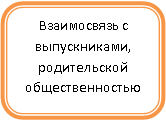 Схема№2На городском рынке труда для детей с ограниченными возможностями наиболее  доступными являются рабочие и  строительные специальности, профессии сферы обслуживания, поэтому профессионально-трудовая подготовка обучающихся в школе строится с учетом способностей ребенка и в соответствии с потребностями общества. Важным фактором профессионального самоопределения является формирование у учащихся адекватных представлений о профессиональной деятельности, видах профессий, условиях труда, а также умение включаться в общественно-производительный труд и социальные отношения трудового коллектива. Такую возможность предоставляет взаимодействие с партнерскими организациями города, представленными на слайде.Разнообразие экскурсий  в торговые предприятия, на строительные объекты, на предприятия службы быта, учреждения дополнительного образования, дошкольные и медицинские учреждения позволяют формировать коммуникативные навыки, получать объективную информацию от людей различных профессий.Своевременную и необходимую помощь для профессионального самоопределения выпускников нашего ОУ предоставляет Центр занятости населения. Специалисты центра не только проводят обзорную экскурсию, предоставляют информацию о рабочих местах, обучают заполнению необходимых документов, приглашают принять участие в мероприятии "Ярмарка вакансий", но и проводят анкетирование, составляют банк данных на каждого учащегося. По итогам экскурсии учителя трудового обучения   закрепляют знания учеников об определённых профессиях, их социальной значимости, условиях труда,  дают квалифицированный совет о целесообразности выбора учащимися конкретной профессии. (Папки по итогам экскурсий)Зам.директора по УВР Залашкова О.Н., хочу добавить:-Классные руководители проводят практикум  "Хочу! Могу! Надо!", а на уроках письма и развития речи учащиеся пишут сочинения «Моя будущая профессия». (Мини- сочинения Третьякова Т.В., Зубарева И.Я.)Терехова Л.В., учитель трудового обучения- Особое место в системе партнерских связей занимает тесное сотрудничество с педагогическим коллективом  Профессионального училища № 29 (г. Новокузнейк), где обучается большинство выпускников  школы. Наши педагоги, привлекая нашего социального педагога Мезенцеву Т.П.,  посещают практические занятия, беседуют с мастерами производственного обучения, социальным педагогом с целью выяснения уровня адаптации, а учащиеся старших классов знакомятся с традициями учреждения, с жизнью их сверстников, условиями учебы, труда, отдыха.  В свою очередь  педагоги ПУ№29  так же являются частыми гостями нашего ОУ:  присутствуют на  заседании круглого стола, методических встречах, мастер - классах.Зам. директора по УВР Залашкова О.Н.: -Сундуз Ислямовна, у Вас есть что добавить?При проведении ежегодного совместного методического объединения по  теме «Особенности и возможности выпускников для продолжения обучения в ПУ №29» учителя трудового обучения и специалисты коррекционной службы ОУ  представляют характеристику личностных качеств, социальный статус будущего учащегося ПУ, дают рекомендации по организации индивидуального сопровождения. Зам. директора по УВР Залашкова О.Н.: Необходимо отметить, что система работы по профориентации создана  на основе многолетнего опыта  учителей трудового обучения  и специалистов школы. Сама система мобильна, изменяется и дополняется в соответствии с потребностями детей и запросами рынка труда и представлена на схеме. Профессионально-трудовое обучение в ОУ осуществляется по следующим профилям, представленным на схеме (СЛАЙДЫ из презентации Зубаревой И.Я. «Экскурсия по школе»).Включение в учебный план коррекционной школы уроков профессионально-трудового обучения, практического повторения, предметно-практической деятельности, общественно-полезного и ручного труда позволяет ребятам научиться выдерживать нагрузки, не отделимые от любого трудового процесса и  доводить начатое дело до конца. Традиционные формы обучения дополняются проведением нестандартных уроков. В процессе проведения таких занятий расширяются рамки учебной программы, решается проблема дифференцированного подхода, повышается интерес детей к предмету.Наша мечта,  открыть  10 класс, с углубленной трудовой подготовкой, осуществляется многопрофильное обучение, позволяющее детям с трудностями социализации овладеть несколькими смежными специальностями: штукатур-маляр, рабочий по обслуживанию зданий, дворник,  младшая палатная медицинская сестра, помощник воспитателя, кухонный рабочий, уборщица.Одна из лучших школьных  традиций - работа в трудовых бригадах во время  летней трудовой практики. Новые формы организации труда, опыт производственных отношений и организаторско - хозяйственной деятельности, поднимают самооценку учащихся на более высокий уровень и является  важным  фактором формирования профессионального самоопределения.Прошу Зам. директора по ВР Тихонову Т.В. рассказать о наиболее  эффективных форма работы, способствующих  обоснованному выбору профессии (Профессиональные пробы).  -Система профессиональных проб по различным направлениям профессиональной деятельности включает комплекс практических занятий, моделирующих основные характеристики профессии или специальности, условий и орудий труда, ситуаций  для проявления профессиональных качеств, что позволяет участникам в процессе подготовки и прохождения профессиональной пробы оценить собственные возможности и уровень освоения профессии. (Трудоустройство обучающихся на предприятия города в течение года, на летний период).В плане реализации трудового воспитания важно привить школьнику чувство причастности и удовлетворения социальной значимостью личного труда каждого подростка, не допустить «отчужденности» характера труда, так как полезность и нужность должны стать смыслом личностного выбора тех, кому еще предстоит определиться профессионально. Задача школы - подготовить их к этому самостоятельному выбору. Так, в рамках трудового воспитания школьников в этом учебном году прошли субботники по благоустройству территории школы, в которых приняли участие и взрослые и дети. Была организована  летняя трудовая практика, и временное трудоустройство обучающихся на лето. Необходимо дополнить , что в 2013- 2014 учебном году воспитателями ОУ проведены занятия " Все работы хороши", "Твой выбор", "Рынок труда города Междуреченска", «Профессии моих родителей»,  проведены экскурсии в центр занятости населения, страховую медицинскую организацию «Сибирь»,  УК ОО «Техник», ГОУ НПО профессиональное училище № 29 (совместно с социальным педагогом, родителями), на почту,  в парикмахерскую «Престиж», супермаркет «Район», горсеть, филиал детской поликлиники, организованы встречи с родителями рабочих профессий, выпускниками школы. 80 % выпускников определились с занятостью после окончания школы.В целях развития трудовых навыков и творческих способностей обучающихся учителя трудового обучения (С.И. Фаткулина, А.Д. Медведев, Е.В. Носкова, В.Е. Беркле, Л.В. Терехова) организуют участие в международных, областных, городских выставках декоративно-прикладного искусства "Сокровища Севера", "От творчества педагога к творчеству ученика", "Город мастеров", "Параскева-Пятница-покровительница рукоделия", «Пасхальные напевы», где обучающиеся добиваются побед и призовых мест. (Минутка релаксации просмотр выставки работ обучающихся, слайд шоу )II. Обсуждение программы «Професонально-трудовой ориентации детей в специальной (коррекционной) школе  VIII  вида» в группах, корректировка программы, внесение изменений и дополнений.Защита программ (отв. рук МО школы)III.Результаты, которые достигло ОУ на  сегодняшний день: 30% педагогов принимают активное участие в    инновационной деятельности;увеличилось число выпускников, сделавших свой жизненный выбор по основе модулей трудового обучения (44% -2013г, 76% -2014г);произведена реконструкция 60% кабинетов трудового обучения в соответствии с современными требованиями;создана современная базы для преподавания предмета «Трудовое обучение» (сельскохозяйственный труд, столярное дело, парикмахерское дело);отработан механизм взаимодействия: школа-ПУ-Центр занятости населения - производство; 58%  педагогических работников, проходят подготовку  в области коррекционной педагогики;достижение 100% охвата курсовой подготовкой педагогических работников;доведение до 80% числа педагогических работников, владеющих ИКТ;100% охват обучающихся, воспитанников внеурочной деятельностью согласно  их    интересов и потребностей.Разработана и внедряется в практическую деятельность «Индивидуальная карта сопровождения выпускника школы-интерната»Таким образом, процесс профессионального и личностного самоопределения будет эффективен, когда будут учтены все составляющие компоненты, помогающие выпускникам школ-интернатов адаптироваться в обществе с новыми социально-экономическими отношениями. Только учитывая особенности интересов и увлечений каждого воспитанника, уделяя большое внимание индивидуальной работе, не забывая особенности развития детей, при этом всегда имея в виду трудности, с которыми встречаются дети – сироты при вхождении во взрослую жизнь можно получить эффективные результаты при проведении  работы по профессиональному самоопределению.Решение:Признать работу педагогического коллектива  школы по профориентации и социальной адаптации  школьников системной и эффективной.Педагогам 5-9 классов активно внедрять новые формы и методы работы с обучающимися способствующие  социальному и профессиональному самоопределению  обучающихся.   Отчет об использовании новые формы и методы работы заслушать  на ШМО в мае 2015года. Ответственные руководители МО.Воспитателям в  2014-2015 учебном  году запланировать проведение тематических классных часов с приглашением представителей различных профессий, экскурсии на предприятия города. Ответственный: зам. директора по ВР Тихонова Т.В.Разработать совместную программу по профориентации «Моя будущая профессия»  как наиболее отвечающую требованиям сегодняшнего дня и рекомендовать для безусловного внедрения в практику работы классных руководителей и воспитателей школы- интрната. Ответственный: зам. директора по УВР Залашкова О.Н. Срок исполнения1.12.2014г.5.	Ввести с 2014-2015 учебного года мониторинг по уровню социализации и «социальной зрелости» учащихся  8-9 классов.  Ответственный: педагог-психолог Федорова А.Б.Срок исполнения: до 15 ноября  2014 года.Это определение себя относительно выработанных в обществе критериев (и принятых данным человеком) становления личности и дальнейшая реализация себя на основе этих критериевЭто осознанный выбор индивидом профессиональной деятельности на основе самооценки своих качеств и в соответствии со своими интересами и потребностями, определение себя относительно выработанных в социуме критериев профессионализма.Самоопределение включает осознание ребенком иерархии собственных потребностей (что для меня важнее всего) и осознание собственных возможностей и ограничений.Самоопределение включает осознание ребенком иерархии собственных потребностей (что для меня важнее всего) и осознание собственных возможностей и ограничений.Обеспечение включенности детей в реальные социальные отношения, что вызывает возникновение у них личностного отношения к деятельности.Самореализация детей в процессе социального взаимодействия, что предполагает предоставление возможности ребенку более полно раскрыть себя в отношениях с окружающими. При этом важно: осознание цели и значения деятельности для личностного саморазвития; осознанность ребенком своего «Я»; наличие четких и ясных перспектив (ближних и дальних) деятельности.При этом важно: осознание цели и значения деятельности для личностного саморазвития; осознанность ребенком своего «Я»; наличие четких и ясных перспектив (ближних и дальних) деятельности.Уровни самоопреде-ленияВозраст детейХарактеристика этапасоциально-профессионального самоопределенияУровень пассивного самоопреде-ления 6-11 лет (пропедевтический этап)1-3(4) классыПробуждение любви и добросовестного отношения к труду. Формирование умелости и трудолюбия как качеств, благодаря которым происходит приспособление человека к жизни. Возникает понимание роли труда в жизни человека и общества. Проявляется интерес к профессии ближайшего окружения. Формируется нравственная установка выбора профессии, интерес к наиболее распространенным. Начинается осознание  своих социальных возможностей.Уровень зависимого самоопреде-ления12 –14(15) лет5-7 классыЭтап носит поисковую направленность: у подростков возникают профессиональные намерения, они постепенно осознают свои интересы, способности, общественные ценности, связанные с выбором профессии и своего места в обществе. Сознательное планирование и выбор социального и профессионального пути.Уровень сознательногоcамоопреде-ления15-16 лет8-10 классыПериод развития профессионального самосознания. У школьников появляется личностный смысл выбора профессии, приобретается опыт соотнесения общественных целей со своими идеалами, представлениями о ценностях, происходит познание реальных возможностей.Уровень осознанногосамоопреде-лениястарше 16 лет10-11 классыПроисходит уточнение социально-профессионального статуса. Осуществляется углубленное изучение учебных предметов, к которым проявился устойчивый интерес и способности. Формирование профессионально важных качеств в избранном виде труда, контроль и коррекция профессиональных планов. Уделяется внимание способам оценки результатов, достижений в избранной деятельности. Осуществление проб в различных видах трудовой и учебной деятельности, определение жизненной перспективы (представление о том, что хотелось бы сделать в жизни).годКол-во выпускниковПУ №29Курсовая подготовкаТрудоустройствоЦЗННе определеныПримечание20111916 -Центр занятости населения7(коммунальные службы города)5Не определены дети-инвалиды-4чел, 1 выпускник выбыл  за пределы страны20122762 -Центр занятости населения10 (коммунальные службы города)7Не определены дети-инвалиды2013 34151 Центр занятости населения7(коммунальные службы города)11Не определены дети-инвалиды2014г1310-21Не определены дети-инвалидыУрочная деятельностьнетрадиционные формы проведения уроков;недели технологии;дифференцированное обучение;смежные профессии;10 класс с углубленной трудовой подготовкой (в плане)Внеурочная деятельностьпрофессиональные пробы;летняя трудовая практика;кружки;КТД;мастер – классы;выставки.Организация профориентационной работы в МКС(к) ОУ школе- интернате №11Организация профориентационной работы в МКС(к) ОУ школе- интернате №11Организация профориентационной работы в МКС(к) ОУ школе- интернате №11Партнерские организациипроизводственные предприятия;медицинские и дошкольные учреждения;предприятия и службы быта, торговли;строительные объекты;ПУ№29, ЦЗНВзаимодействие со специалистами школы:администрация;учителя  трудового обучения;классные руководители          социальный педагог;              педагог - психолог;родители.